SAREPHED MEDICAL CENTREPRACTICE BOUNDARIES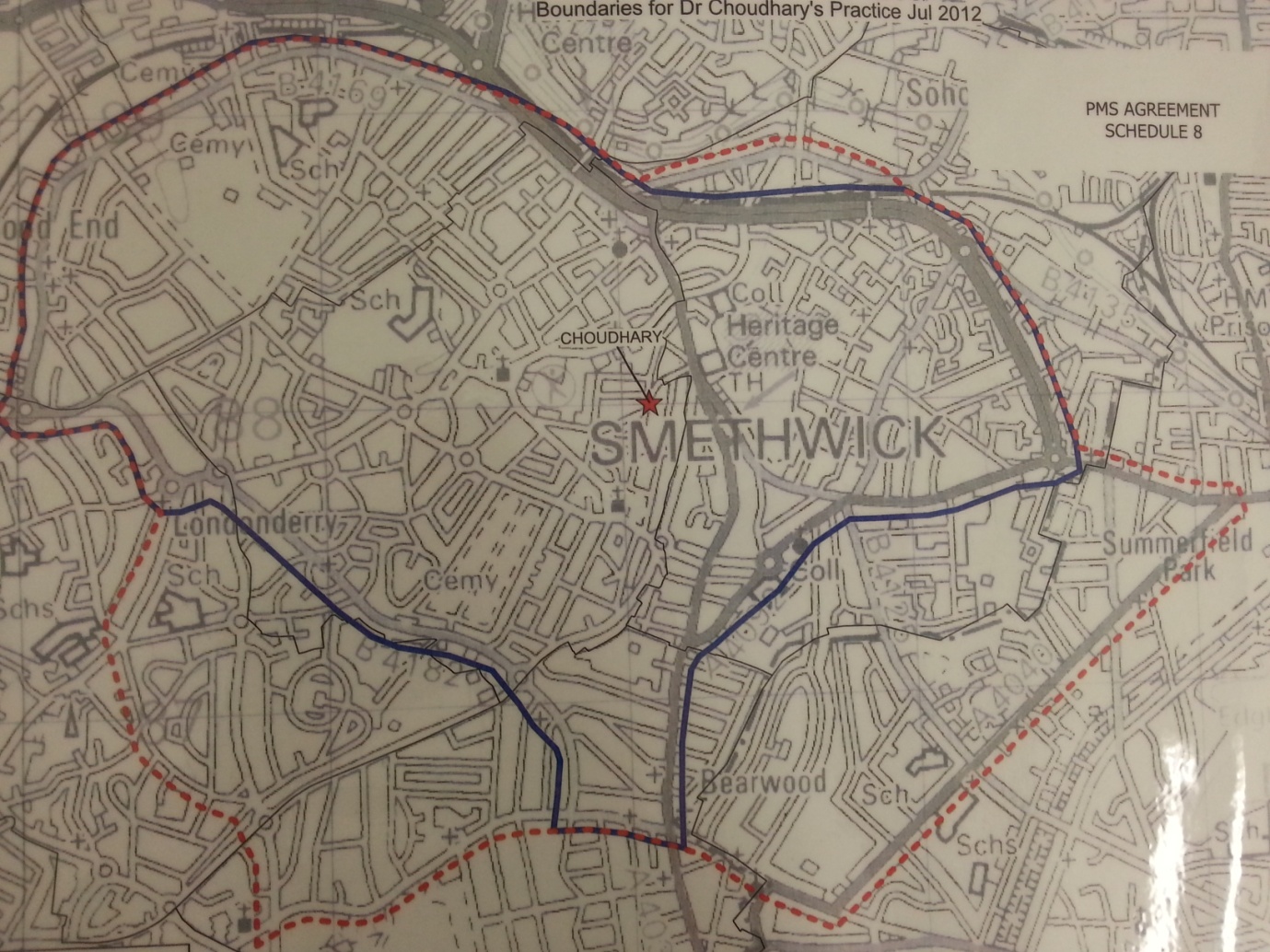 